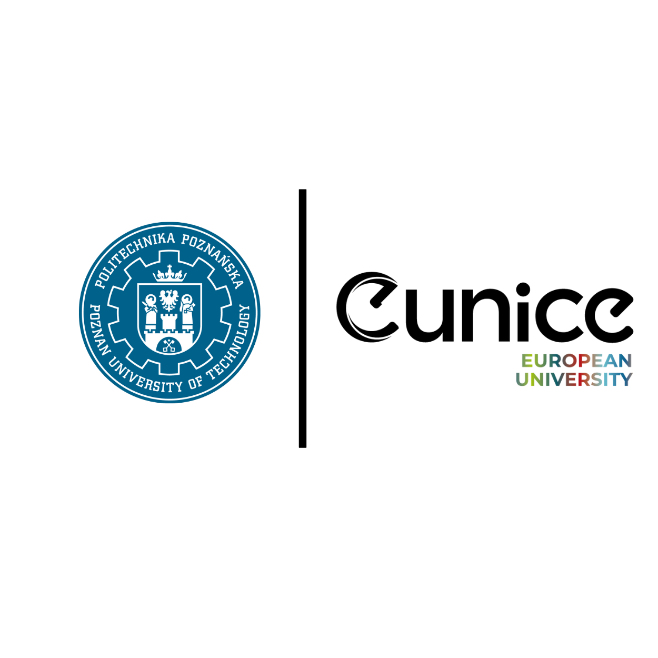 APPLICATION FORM FOR BLENDED INTENSIVE PROGRAMStudent’s data:Activity for the European University EUNICENO    YES   Short description: ………………………………………………………………………………………………………………………………………………………………………………………………………………………………………………………………………………………………………………………………………………………………………………………………………………………………………………………Approval of the Erasmus+ Faculty Coordinator / Doctoral SchoolI agree to the departure of the student for short-term mobility within the Erasmus+ programme.…………………………						…………………………(place and date) 	(signature of the consenting person)…………………………						      …………………………(place and date)			           						 (student’s signature)Name and surnamee-mail and phone no.:Faculty:Field of study:Study degreeStudent’s ID no.